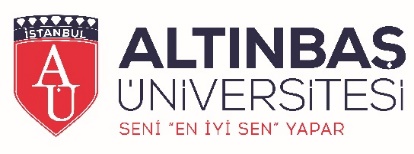 7. Yayınlar7.1. Uluslararası hakemli dergilerde yayınlanan makaleler7.2. Uluslararası diğer hakemli dergilerde yayınlanan makaleler7.3. Ulusal hakemli dergilerde yayınlanan makaleler7.4. Uluslararası bilimsel toplantılarda sunulan ve bildiri kitabında (Proceedings) basılan bildiriler7.5. Ulusal bilimsel toplantılarda sunulan ve bildiri kitabında basılan bildirilerBilgi Üniversitesi Avrupa Çalışmaları Lisansüstü Öğrenci Konferansı- Avrupa Birliği’nde Hukukun Üstünlüğü’nü Korumak: Beklentiler ve Karşılaşılan Zorluklar7.6. Diğer YayınlarTransatlantik İlişkilerde Yeni Dönem: Liberal Uluslararası Düzenin Yeniden İnşası Şubat 2021Avrupa Birliği’nin İklim Diplomasisi, EuroPolitika Mart 2021 Yapay Zekâ Yarışında Avrupa Birliği’nin Konumu EuroPolitika Mayıs 2021Brexit on Steroids: Route for Scotland’s Accession to the E.UAlmanya Federal Seçimleri Üzerine Bir Değerlendirme EuroPolitika Eylül 20217.7. Akademik Çeviriler7.8. Yazılan Ulusal Kitaplar 7.9. Yazılan Uluslararası Kitaplar 7.10. Yazılan Ulusal Kitaplarda Bölümler7.12. Yazılan Uluslararası Kitaplarda Bölümler8. Projeler1. Adı Soyadı Ayşe Tuğçe Samsun2. Doğum Tarihi 04.10.19953. Unvanı          Araştırma Görevlisi4. Öğrenim Durumu DereceAlanÜniversiteYıl4. Öğrenim Durumu LisansUluslararası İlişkilerEge Üniversitesi20184. Öğrenim Durumu Yüksek LisansUluslararası İlişkilerEge Üniversitesi2019-Halen4. Öğrenim Durumu 5. Akademik UnvanlarUnvanÜniversitesiTarihi5. Akademik Unvanlar5. Akademik Unvanlar5. Akademik Unvanlar6. Yönetilen Yüksek Lisans ve Doktora TezleriTez AdıDanışmanYılı6. 1. Yönetilen Yüksek Lisans Tezleri6. 1. Yönetilen Yüksek Lisans Tezleri6. 1. Yönetilen Yüksek Lisans Tezleri6. 1. Yönetilen Yüksek Lisans Tezleri6. 1. Yönetilen Yüksek Lisans Tezleri6. 1. Yönetilen Yüksek Lisans Tezleri6. 1. Yönetilen Yüksek Lisans Tezleri6. 2. Yönetilen Doktora Tezleri6. 2. Yönetilen Doktora Tezleri6. 2. Yönetilen Doktora Tezleri6. 2. Yönetilen Doktora Tezleri6. 2. Yönetilen Doktora Tezleri6. 2. Yönetilen Doktora Tezleri6. 2. Yönetilen Doktora Tezleri9. İdari GörevlerGöreviYeriTarihi9. İdari Görevler9. İdari Görevler9. İdari Görevler9. İdari Görevler9. İdari Görevler9. İdari Görevler9. İdari Görevler9. İdari Görevler9. İdari Görevler10. Bilimsel ve Mesleki Kuruluşlara Üyelikler Kuruluşun AdıAkademisyenin GöreviTarihi10. Bilimsel ve Mesleki Kuruluşlara Üyelikler 10.1. Uluslararası Akademik ve Araştırma Kuruluşlarına Üyelikler10. Bilimsel ve Mesleki Kuruluşlara Üyelikler 10.1. Uluslararası Akademik ve Araştırma Kuruluşlarına Üyelikler10. Bilimsel ve Mesleki Kuruluşlara Üyelikler 10.2. Ziyaretçi Öğretim Üyelikleri10. Bilimsel ve Mesleki Kuruluşlara Üyelikler 10.2. Ziyaretçi Öğretim Üyelikleri10. Bilimsel ve Mesleki Kuruluşlara Üyelikler 10.3. Hakemlikler10. Bilimsel ve Mesleki Kuruluşlara Üyelikler 10.3. Hakemlikler11. Burslar ve ÖdüllerBurs / Ödül / Program AdıTarihi11. Burslar ve Ödüller11. Burslar ve Ödüller11. Burslar ve Ödüller11. Burslar ve Ödüller11. Burslar ve Ödüller11. Burslar ve Ödüller11. Burslar ve Ödüller12. Son 2 yılda verilen dersler Akademik YılDönemDersin AdıYüksek Lisans / Doktora Dersi12. Son 2 yılda verilen dersler Akademik YılDönemDersin AdıYüksek Lisans / Doktora Dersi12. Son 2 yılda verilen dersler Güz12. Son 2 yılda verilen dersler Güz12. Son 2 yılda verilen dersler Güz12. Son 2 yılda verilen dersler Güz12. Son 2 yılda verilen dersler Güz12. Son 2 yılda verilen dersler Güz12. Son 2 yılda verilen dersler Güz12. Son 2 yılda verilen dersler Güz12. Son 2 yılda verilen dersler Güz12. Son 2 yılda verilen dersler Bahar12. Son 2 yılda verilen dersler Bahar12. Son 2 yılda verilen dersler Bahar12. Son 2 yılda verilen dersler Bahar12. Son 2 yılda verilen dersler Bahar12. Son 2 yılda verilen dersler Bahar12. Son 2 yılda verilen dersler Bahar12. Son 2 yılda verilen dersler Bahar12. Son 2 yılda verilen dersler Bahar12. Son 2 yılda verilen dersler Güz12. Son 2 yılda verilen dersler Güz12. Son 2 yılda verilen dersler Güz12. Son 2 yılda verilen dersler Güz12. Son 2 yılda verilen dersler Güz12. Son 2 yılda verilen dersler Güz12. Son 2 yılda verilen dersler Güz12. Son 2 yılda verilen dersler Güz12. Son 2 yılda verilen dersler Güz12. Son 2 yılda verilen dersler Bahar12. Son 2 yılda verilen dersler Bahar12. Son 2 yılda verilen dersler Bahar12. Son 2 yılda verilen dersler Bahar12. Son 2 yılda verilen dersler Bahar12. Son 2 yılda verilen dersler Bahar12. Son 2 yılda verilen dersler Bahar12. Son 2 yılda verilen dersler Bahar12. Son 2 yılda verilen dersler Bahar